T: 22.02.2021 – 26.02.2021 - Mgr. Petra Bystrianska22.02.2021 - CHE 9 ročník:  Tuky – úvod, spoznámkované podľa zaslanej prezentácie – str.                                                 44 – 45                      BIO 5 ročník: Brehové rastliny a Drobné vodné živočíchy, prílohe prikladám                                               poznámky, pozrieť si učivá aj v učebnici – prečítať, naučiť str.                                               59-61                     CHE 7 ročník: Význam vody  - prečítať a spracovať do zošita str. 36  - ostáva,                                                 keďže hodina sa nekonala z dôvodu nezúčastnenia sa online                                                 hodiny 23.02.2021 BIO 7 ročník: Obehová sústava – úvod do problematiky, poznámky spracovať zo                                             str. 8024.02.2021 BIO 8 ročník: Vietor ako geologický činiteľ – nadiktované poznámky,  kto                                             nechodí na online vyučovanie doplniť podľa učebnice zo str. 5525.02.2021  BIO 6 ročník: Písomná práca o bunke, prosím tých žiakov, ktorí písomku                                             nepísali, aby ju napísali dodatočne a poslali mi ju na mail,                                             messenger alebo zaslali do školy na dresu školy, ďakujem,                                             písomku posielam v prílohe                    BIO 7 ročník: Obehová sústava – dokončenie zo strany 81 26.02.2021 CHE 8 ročník:  Písomná práca – prosím všetkých žiakov, čo sa nezúčastňujú                                               online vyučovania, aby mi danú písomku poslali formou mailom,                                               messenger alebo zaslali na adresu školy, písomka je v prílohe                      FYZ 8 ročník: Ťažisko telesa a jeho určenie  - spoznámkovať str.99- 102 alebo                                                podľa zaslanej prezentácie                       BIO 9 ročník: Písomná práca o živočíchov, v prílohe posielam otázky Začlenení žiaci: CHE 9 ročník: Hydroxidy – výskyt a použitie str. 85 odpísať čo sú hydroxidy a konkrétne aj                         hydroxid sodný a vápenatý, úvod do nového učiva  - Soli – str. 89 odpísať čo                         je to neutralizáciaBIO 7 ročník: Živočíchy na pasienkoch str. 93 – odpísať hrubo vytlačený text úplne dole                         Úvod do nového učiva – Polia ako spoločenstvo organizmov a životné                        prostredie  - str. 96 a 97 – obe strany BIO 8 ročník: Choroby tráviacich orgánov  - odpísať všetko na str. 56 a 57 odkresliť si                        schému (zelené rámčeky – spôsob života a ochorenie) plus opakovať  BIO 9 ročník: Premena a premenené horniny a Ťažba minerálov a hornín – obe učivá si                        prečítať str. 45 – 50 a odpísať str. 50 všetko hrubo vytlačené FYZ 8 ročník: Odovzdávanie a prijímanie tepla  - str. 60 dole a strana 63 hore odpísať Príloha:BIO 5 ročník: BREHOVÉ RASTLINYDreviny: vŕba rakytová, jelša lepkavá – má zdrevnatené šištičky, topoleByliny: kosatec žltý, pálka širokolistá, trsť obyčajnáVýznam: korene spevňujú brehy riek – ochrana pred silným prúdom a odnášaním zeminy, poskytujú potravu a úkryt brehovým živočíchomDROBNÉ VODNÉ ŽIVOČÍCHYMikroorganizmy a drobné živočíchy žijú hlavne v stojatej vode. Sú potravou iných vodných živočíchov. Väčšinou sa voľne vznášajú tesne pod hladinou vody a tvoria planktón.Črievička veľká – jednobunkovec, potrava: baktérie, pohyb: brvyMeňavka veľká – jednobunkovec, nestály tvar tela, pohyb: panôžkyNezmar hnedý – mnohobunkovec, prichytený na rastlinách a kameňoch nožným diskom, má ramená a na nich pŕhlivé bunky, ktorými ochromí alebo usmrtí korisť a vloží si ju do ústneho (zároveň vyvrhovcí) otvoru.BIO 6 ročník:Rastlinná a živočíšna bunka1. Do tabuľky vpíš jednotlivé organely bunky a ich funkcie:Popíš obrázky: 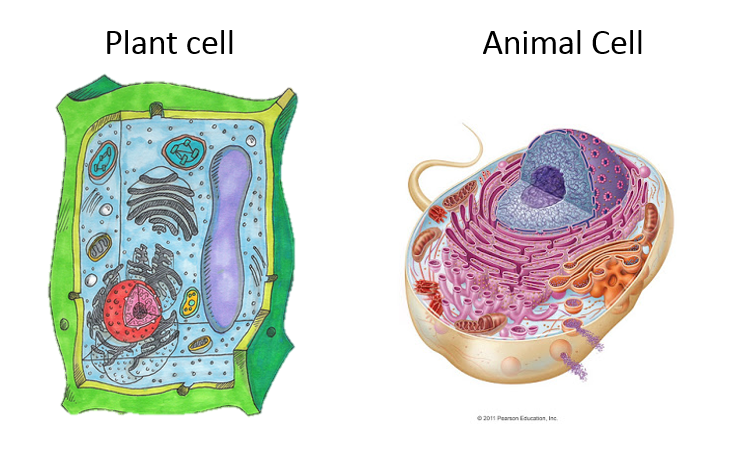 2. Vymenuj organely, ktorými sa líši rastlinná bunka od živočíšnej:
........................................................................................................................................................................................................
3. Rastlinná bunka a živočíšna bunka majú podobnú stavbu a funkcie. V čom spočíva ich základný rozdiel? Vysvetli: .......................................................................................................................
.............................................................................................................................................................................................................................................................................................................................................................................................................................................................................................................................................
4. Bunky môžeme pozorovať iba prístrojom, ktorý sa volá: ..................................................................5. Ako sa volajú organizmy, ktorých:
   a) telo tvorí iba jedna bunka ....................................................................................................................
       Uveď tri príklady: .................................................................................................................................
   b) telo tvorí veľké množstvo buniek .......................................................................................................
        Uveď tri príklady: .................................................................................................................................CHE 8 ročník: 1. V periodickej tabuľke prvkov sú prvky usporiadané vo vodorovných radoch -....................................a v zvislých stĺpcoch - .............................................2. Kde sú umiestnené chemické prvky? (v čom)3.  Doplň: Podľa vlastností možno prvky rozdeliť na nekovy, kovy a .................................4.Vyber nesprávne tvrdenie o kovoch o oprav ju. Kovy sú v bežných podmienkach tuhé látky, jediným kvapalným kovom je železoV rýdzom stave sa vyskytujú v prírode len ušľachtilé kovyUšľachtilé kovy sú málo reaktívne5.Vyberte správne tvrdenie o vodíku:Bezfarebný plyn a bez zápachu, má najmenšiu hustotu zo všetkých plynovV jadre atómu je jeden protón a jeden elektrón Zmes vodíka so vzduchom nie je výbušná 6.Napíš 2 spôsoby použitia vodíka a uveď ako sa prepravuje:7. Vyber správne tvrdenie o kyslíku:Plyn so silným zápachom Veľmi reaktívny , nachádzajúci sa v atmosfére (21%)Nie je biogénnym prvkom8. V súčasnosti je železo významným kovom, uveď:Čo je najpoužívanejší konštrukčný materiál? 9. Vyberte nesprávne tvrdenia o železe a oprav ich:Železo patrí medzi neušľachtilé kovyMá magnetické vlastnosti Nachádza sa v červenom farbive – chlorofyle10. Vyber správne tvrdenia:Atómy sodíka a draslíka majú v poslednej vrstve 1 elektrónSodík a draslík patria medzi najtvrdšie kovyŽlté sfarbenie plameňa dokazuje prítomnosť zlúčenín draslíka Sodík a draslík sú veľmi reaktívne prvky, ktoré majú v zlúčeninách oxidačné číslo I.Napíš vzorce týchto chemických prvkov: Vodík – Draslík – Železo – Lítium – Sodík – Kyslík – Horčík – Olovo – Vápnik – Zinok – BIO 9 ročník: Ktorá sústava zabezpečuje príjem a spracovanie potravyVymenuje jednotlivé časti tráviacej sústavy u stavovcov?Ktorá skupina živočíchov má mimotelové trávenie?Čo je to dýchanie, aké plyny sa zúčastňujú dýchania?Vyber správnu odpoveď:Jednobunkovce dýchajú:PľúcamiCelým povrchom telaHmyz dýcha pomocou:Pľúcnych vačkovVzdušnícNa čo slúžia vtákom vzdušné vaky?Napíš funkciu vylučovacej sústavySprávne označ poradie močovej sústavy:MočovodMočová rúraObličkyMočový mechúrNapíš ktoré sústavy sa zúčastňujú u stavovcov na vylučovaní a čo sa nimi vylučuje: Vymenuj zložky krvi: 4! a uveď jej funkciu (aspoň 3): Ktoré spoločné znaky má obehová sústava mäkkýšov a článkonožcov:Akú obehovú sústavu majú obrúčkavce? Ktoré 2 sústavy patria k regulačným sústavám?Vymenuj 5 základných zmyslov:Ako sa pohybujú nasledovné živočíchy (pomocou čoho, čím, aký pohyb vykonávajú) Slimák – Črievička – Meňavka – Kapor – Rosnička zelená – Vretenica obyčajná – Orol skálny – Rozmnožovanie: Napíš rozdiel medzi pohlavným a nepohlavným a uveď príklady u ktorých živočíchov je pohlavné a u ktorých je nepohlavné rozmnožovanieZÁROVEŇ CHCEM VYZVAŤ VŠETKÝCH ŽIAKOV, KTORÍ SA NEZÚČASTŇUJÚ ONLINE VYUČOVANIA, ABY MI ZASLALI SVOJE SPRACOVANÉ POZNÁMKY V ZOŠITOCH, NA MEESENGER ALEBO PROSTREDNÍCTVOM MAILU: NA bystrianskapeta@gmail.com ĎAKUJEM PEKNE Názov bunkovej organelyFunkcia, ktorú plnícytoplazmatická blanachráni povrch bunky, dáva jej tvar a pevnosť, prepúšťa látkyzabezpečujú dýchaniejadrovypĺňa vnútro bunky, prebieha tam premena a prenos látokvakuolachloroplasty